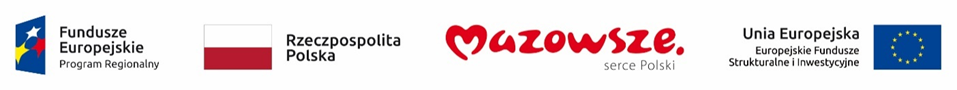 Wydatek współfinansowany z Europejskiego Funduszu SpołecznegoOPIS PRZEDMIOTU ZAMÓWIENIAPrzedmiotem zamówienia jest: Wykonanie i dostawa materiałów promocyjnych na potrzeby udziału w cyklicznym wydarzeniu – Dni Otwarte Funduszy Europejskich w ramach RPO WM na lata 
2014-2020 – Część 1PRZEDMIOT ZAMÓWIENIA:Przedmiotem zamówienia jest wykonanie i dostawa materiałów promocyjnych dedykowanych cyklicznemu wydarzeniu – Dni Otwarte Funduszy Europejskich, zgodnie z pkt III.Oznaczenie przedmiotu zamówienia wg kodów CPV:39.29.41.00-0 – Artykuły informacyjne i promocyjne;79.82.25.00-7 – Usługi projektów graficznych;79.82.30.00-9 – Usługa drukowania i dostawy.ZAKRES ZAMÓWIENIA:Wykonanie materiałów promocyjnych;Dostawa materiałów promocyjnych do siedziby Zamawiającego.MATERIAŁY PROMOCYJNE:Torba bawełniana z jednym uchem. Stylowa torba z jednym uchwytem o długości 100 cm i szerokości 4 cm, wykończona haftem krzyżykowym. UWAGA: temperatura prania w temperaturze maksymalnie 30°C.Kolory torby: granatowy/ biały do uzgodnienia z Zamawiającym.Z przodu torby logotyp DOFE i tekst Zamawiającego, sitodruk, full kolor. Projekt torby wraz z zamieszczonymi logotypami i treściami do ustalenia z Zamawiającym. Czas opracowania projektu do 3 dni roboczych (zgodnie z ofertą Wykonawcy).Uwaga: Do rozpoczęcia produkcji konieczna jest ostateczna akceptacja projektu przez Zamawiającego.Materiał torby: drelich 280 g /drelich opierany 320g (w zależności od oferty Wykonawcy).Wymiary torby:szerokość: 30 cm (+/- 2 cm),wysokość: 35 cm (+/- 2cm),dół i boki: 7 cm (+/- 1cm),szerokość rączki : 4 cm (+/- 0,5 cm),długość ucha 100 cm (+/- 2 cm).Metka bawełniana biała tkana z oczkowanym otworem na troczku, wykonana z tego samego rodzaju materiału, z którego wykonana jest torba. Boki metki wykończone np.: stebnowaniem. Metka z logotypem w formie czteroznaku (pionowo) oraz informacja o współfinansowaniu, drukowana sitem, full kolor. Z drugiej strony metki informacja: „Egzemplarz bezpłatny” i logotyp MJWPU (pionowo). Rozmiar metki dostosowany do zamieszczonego logotypu. Ilość: 1000 sztuk/2000 sztuk.Logotyp oraz tekst do zamieszczenia z przodu torby:EUinmyregion#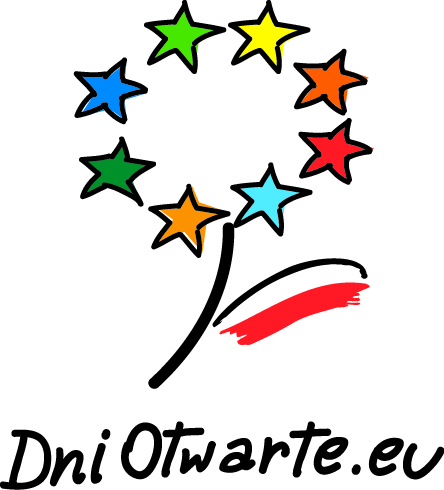 www.funduszedlamazowsza.eu Logotyp do zamieszczenia na metce Przód metki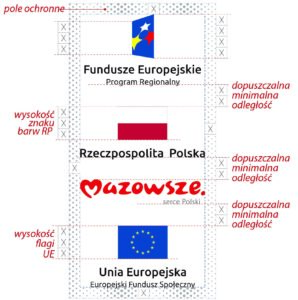 Tył metki - znak Mazowieckiej Jednostki Wdrażania Programów Unijnych w wersji podstawowejNapis: egzemplarz bezpłatny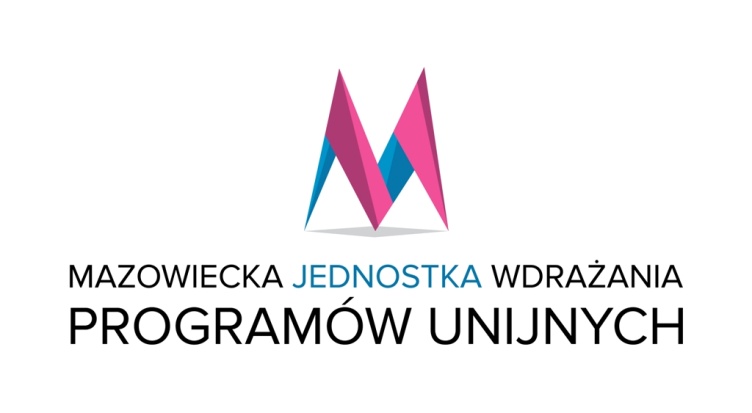 Napis: Materiał współfinansowany z Europejskiego Funduszu Społecznegoszerokość uszu 2,5 cm (+/- 1 cm),długość uszu  80 cm (+/- 2 cm).Rysunek poglądowy torba bawełniana 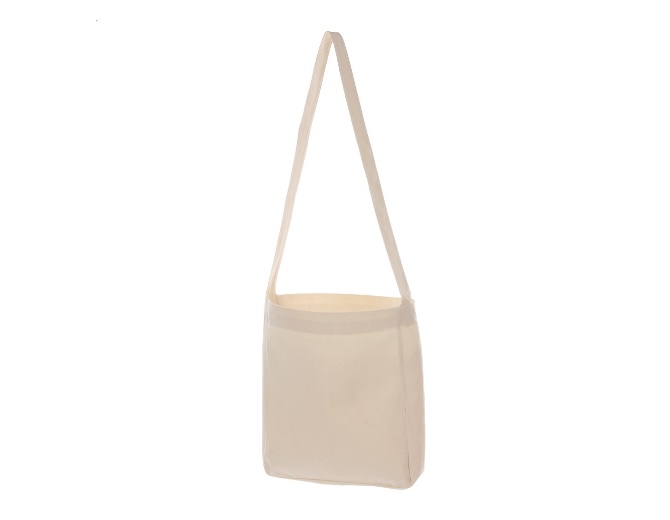 WYMAGANIA W ZAKRESIE STOSOWANIA NAZW I NADRUKÓW: Wykonawca zobowiązuje się do zastosowania spójnej identyfikacji wizualnej właściwej dla materiałów promocyjnych w ramach Regionalnego Programu Operacyjnego Województwa Mazowieckiego 2014-2020  – zgodnie z Wytycznymi w zakresie informacji i promocji programów operacyjnych polityki spójności na lata 2014-2020, Strategią Komunikacji Regionalnego Programu Operacyjnego Województwa Mazowieckiego na lata 2014-2020, Księgą Identyfikacji Wizualnej znaku Marki Fundusze Europejskie i znaków programów polityki spójności na lata 2014-2020. Wytyczne SOPZ odnośnie logotypów oraz niezbędnych informacji, które będą zamieszone na materiale mogą ulec zmianie. Ewentualne zmiany w zapisach nie wpłyną jednak na zmianę istotnych warunków zamówienia. Oznakowanie logotypami winno być dostosowane do materiału, na jakim będzie stosowane i musi spełniać warunek czytelności, nieścieralności i trwałości w połączeniu z materiałem promocyjnym. EUinmyregion# - https://ec.europa.eu/regional_policy/images/euinmyregion/2019/comm_kit/hashtag.zipWYMAGANIA W ZAKRESIE DOSTAWY: Wykonawca zobowiązany jest zapewnić dostawę i rozładunek materiałów promocyjnych w siedzibie Zamawiającego przy ul. Jagiellońskiej 74 w Warszawie w miejscu wskazanym przez Zamawiającego. Pakowanie dostawy winno być wykonane w taki sposób, aby maksymalnie zabezpieczyć materiały promocyjne przed ich ewentualnym zniszczeniem oraz dostosowane do materiału promocyjnego i środka transportu. Opakowanie zbiorcze opisane: rodzaj asortymentu, ilość sztuk w paczce.W przypadku, gdy Zamawiający podczas weryfikacji jakościowej oraz ilościowej stwierdzi wady w dostarczonym przedmiocie całość towaru zostanie zwrócona Wykonawcy. Wykonawca na własny koszt odbierze wadliwy towar, uzupełni braki i dostarczy całość towaru wolnego od wad ponownie w miejsce wskazane przez Zamawiającego. 
W przypadku stwierdzenia usterek, w tym błędów w logotypach i zamieszczonych treściach Wykonawca zobowiązuje się na własny koszt odebrać wadliwe materiały i dostarczyć nowe, wolne od wad.